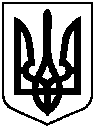 БЕРЕЗАНСЬКА МІСЬКА РАДАКИЇВСЬКОЇ ОБЛАСТІ(восьме скликання)РІШЕННЯПро розгляд звернень громадянз питань землекористуванняВідповідно до статті 26 Закону України „Про місцеве самоврядування в Україні“,керуючись статтею 41 Конституції України, статтями 12, 20, 33, 34, 36, 40, 81, 86, 87, 88, 89, 116, 118, 120, 121, 186, 1861 Земельного кодексу України, статтями 22, 25, 26, 50, 55 Закону України „Про землеустрій“, Законом України „Про Державний земельний кадастр”, Законом України „Про оренду землі“, розглянувши заяви громадян міська радаВ И Р І Ш И Л А:Відповідно до поданих заяв громадян,продовжити термін користування на умовах оренди на 5 років земельними ділянками для городництва:Хатян Григорій Олександрович (***) земельна ділянка площею 0,0700 га за адресою пров. Пітомний, 4, м. Березань, Київської області.Відповідно до поданих заяв громадян, надати в користування на умовах оренди на 5 років земельні ділянки для городництва:Баша Олександр Іванович земельна ділянка площею 0,2500 га на території Недрянського старостинського округу Березанської міської ради Київської області.Козаченко Роман Олександрович  земельна ділянка площею 0,5000 га на території Пилипчанського старостинського округу Березанської міської ради Київської області.Відповідно до поданих заяв громадян вилучити земельні ділянки та передати їх до земель запасу міської ради:Арінова Наталія Вадимівна  земельну ділянку для ведення особистого селянського господарства по вул. Транспортна, с.Лехнівка, Баришівського р-ну, Київської обл., загальною площею 0,1500 га.Відповідно до поданих заяв продовжити термін користування на умовах оренди на 3 роки на земельні ділянки під існуючими тимчасовими гаражами: Дмитренко Валентин Вікторович  під гаражем  по вул. Шевченків шлях, 120,  площею 24 кв.м.Буздуга Володимир Миколайович під гаражем № 721по вул. Механізаторів, 8, площею 24 кв.м.Под'ячий Сергій Валерійович під гаражем № 18по вул. Шевченків шлях,147, площею 24 кв.м.Царик Віктор Миколайович під гаражем № б/н по вул. Шевченків шлях, 112-А, площею 24 кв.м.Ластовенко Дмитро Сергійович  під гаражем № 10 по вул. Шевченків шлях, 152, площею 24 кв.м.Відповідно до поданої заяви, Костюк Світлані Юріївні дати дозвіл на розробку проекту землеустрою щодо відведення земельної ділянки у власність із земель запасу для ведення особистого селянського господарства, площею 2,0000 га, за рахунок земельної ділянки комунальної власності (кадастровий номер 3220283000:09:062:0005) на території Лехнівського старостинського округу Березанської міської ради Київської області.Відповідно до поданої заяви, Костюку Павлу Петровичу дати дозвіл на розробку проекту землеустрою щодо відведення земельної ділянки у власність із земель запасу для ведення особистого селянського господарства, площею 2,0000 га, за рахунок земельної ділянки комунальної власності (кадастровий номер 3220283000:09:062:0005) на території Лехнівського старостинського округу Березанської міської ради Київської області.Відповідно до поданої заяви, дати дозвіл на виготовлення технічної документації із землеустрою щодо встановлення (відновлення) меж земельної ділянки у спільну часткову власність по ½ ч. ЖивоткуОлександру Анатолійовичу  та ½ ч. Кулик Тетяні Анатоліївні  орієнтовною площею 0,1000 га для будівництва і обслуговування житлового будинку, господарських будівель і споруд (присадибна ділянка) по вул. Березанський шлях, 19 в м. Березань, Київська обл..Відповідно до поданої заяви, Антоновій Ірині Володимирівні дати дозвіл на розробку проекту землеустроющодо відведення земельної ділянки у власність для будівництва індивідуальних гаражів, площею 0,0100 га по пров. Гаражний, 1, № 1-А, с. Садове, Баришівського району, Київської області.Відповідно до поданої заяви, надати дозвіл на розробку технічної документації із землеустрою щодо встановлення (відновлення) меж земельних ділянок в натурі (на місцевості) у власність  Захаренкову Сергію Вікторовичу  для ведення товарного сільськогосподарського виробництва ділянка № 148 площею 0,7842 га, що розташована на території Яблунівськогостаростинського округу Березанської міської ради Київської області і.        Рекомендувати ЗахаренковуСергію Вікторовичу звернутись до землевпорядної організації, яка має відповідні дозволи (ліцензії) на виконання даного виду робіт, для укладання договору на розробку технічної документації із землеустрою щодо встановлення (відновлення) меж земельних ділянок в натурі (на місцевості).ЗахаренковуСергію Вікторовичу розроблену технічну документацію із землеустрою щодо встановлення (відновлення) меж земельних ділянок в натурі (на місцевості) подати до Березанської міської ради для розгляду та затвердження у встановленому законом порядку.Надати дозвіл на розробку проекту землеустрою щодо відведення земельної ділянки у власність громадянам згідно із додатком 1.Роботи з розроблення проекту землеустрою щодо відведення земельної ділянки у власність  розпочати після  укладання зацікавленою стороною договору на їх виконання.Проект землеустрою щодо відведення земельної ділянки у власність погодити відповідно до вимог земельного законодавства та подати його на затвердження до міської ради для підготовки рішення про передачу земельної ділянки у власність.Надати дозвіл на розробку технічної документації з землеустрою щодо встановлення (відновлення) меж земельної ділянки у власність громадянам згідно із додатком 2.Роботи зі складання технічної документації із землеустрою розпочати після укладання зацікавленою стороною договору на їх виконання.Технічну документацію із землеустрою погодити відповідно до вимог земельного законодавства та подати її до міської ради для підготовки рішення про передачу земельної ділянки у власність.Відділу з земельних питань управліннямістобудування, архітектури та землекористування  виконавчого комітету Березанської міської ради та відділу у Баришівському районі Головного управління Держгеокадаструу Київській області внести відповідні зміни в земельно-кадастрову документацію згідно з даним  рішенням.Контроль за виконанням рішення покласти на постійну комісію міської  ради з питань земельних відносин, будівництва, архітектури, інфраструктури та інвестицій, комунальної власності, екології,благоустрою (Іванчука Ю.А.) тазаступника міського голови з питань діяльності виконавчих органівМосінзову І.О.Міський голова                                                                       Володимир ТИМЧЕНКОм. Березань23.03.2021року                                  №166-11-VІІІ